Домашнее задание «Векторы в физике» 9 АНа рисунке изображены векторы перемещения. Перечертите свой вектор в тетрадь. Отметьте на осях Х и Y проекции вектора. Определите модуль вектора перемещения.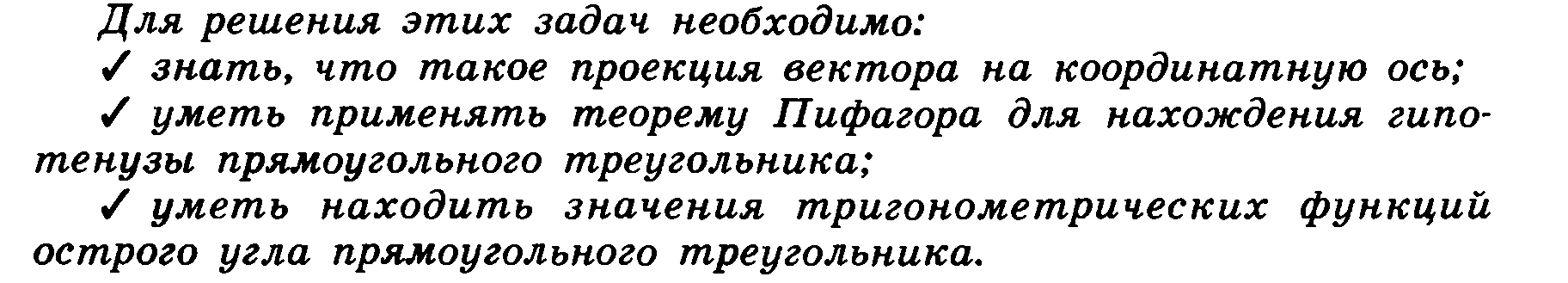 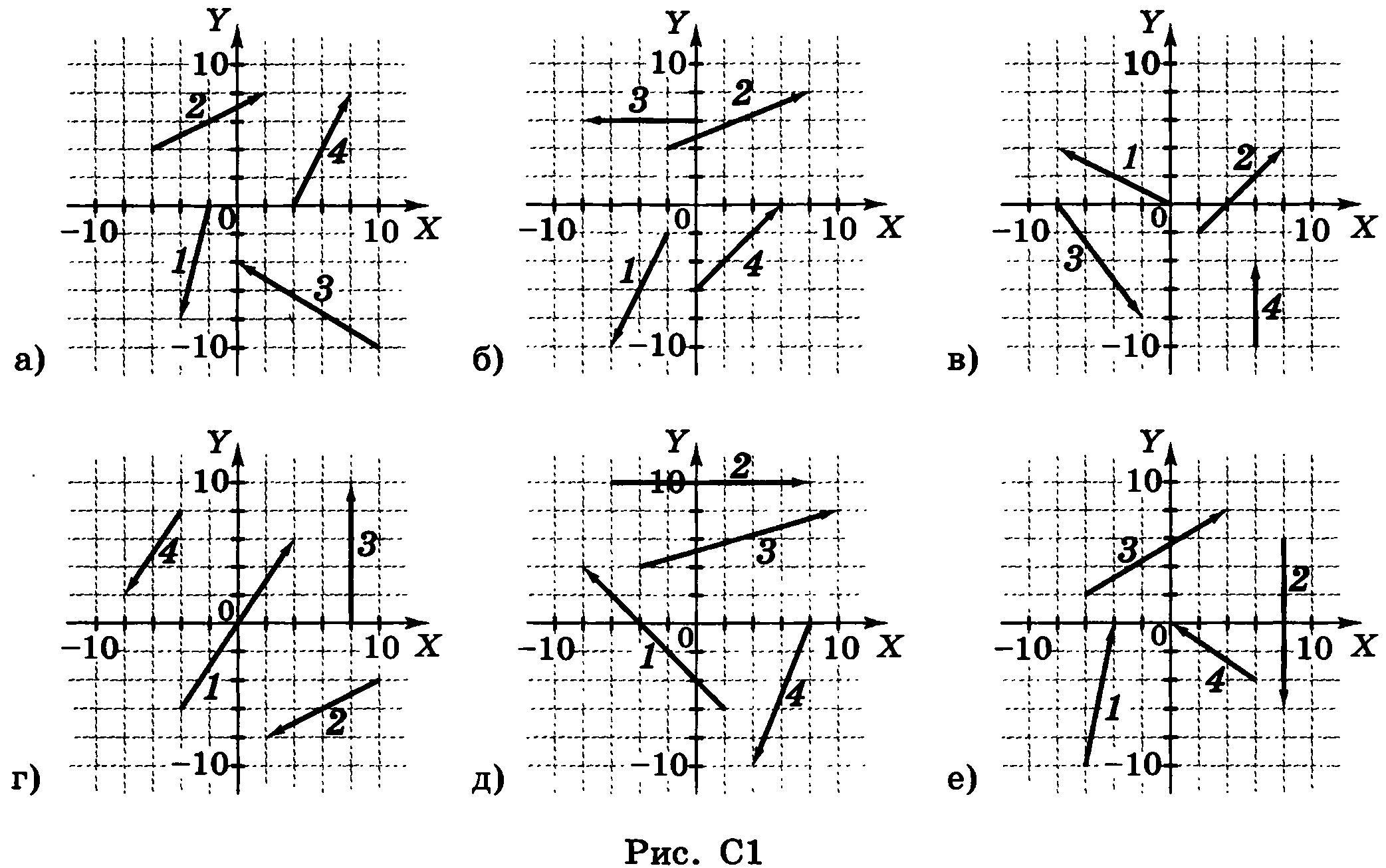 На рисунке изображены векторы сил, направления которых составляют угол α с осью Х или осью Y. Перечертите свой вектор в тетрадь. Отметьте на осях Х и Y проекции вектора. Модуль вектора равен F. Определите значение проекций вектора FX на ось Х и FY на ось Y.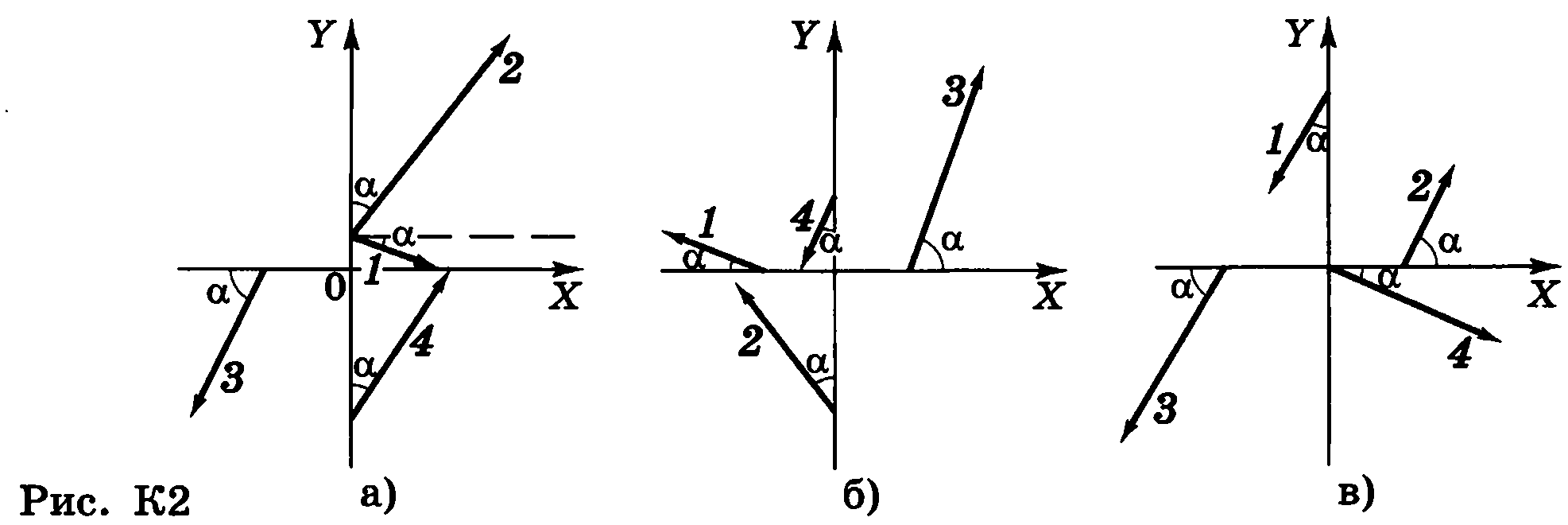 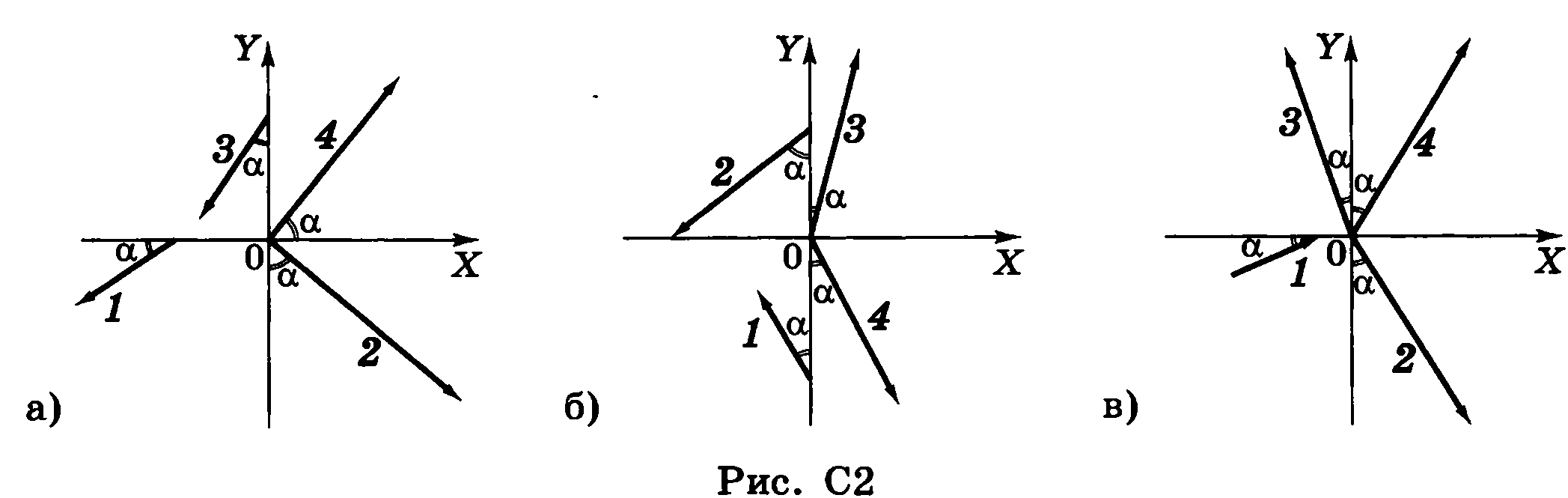 Проекции вектора скорости на ось Х и ось Y равны соответственно υх и υy. Сделайте рисунок, укажите на нем вектор скорости и его проекции (в выбранном масштабе). Определите значение модуля скорости. Вычислите, какие углы составляет вектор скорости с осью Х и осью Y.Фамилия, имязадание 1задание 1Задание 2Задание 2Задание 2Задание 2Задание 3Задание 3Фамилия, имярисуноквекторрисуноквекторУгол αМодуль силы , Нυх , м/сυy , м/сБондаренко СергейС1а1К2а16020083Гусев АнтонС1а2К2а245300312Дворников ТихонС1а3К2а330400410Журова МарияС1а4К2а460500515Иванова ЕленаС1б1К2б145250620Иванова КристинаС1б2К2б230350816Ильин НиколайС1б3К2б36045085Короткова ПолинаС1б4К2б445550915Кувшинова АлександраС1в1К2в1306002416Кутюрин ДаниилС1в2К2в2608003015Леонова АннаС1в3К2в3459002425Мокрушин НиколайС1в4К2в43012004018Назаров НикитаС1г1С2а160300420Овсиенко КонстантинС1г2С2а24540053Овчинников СеменС1г3С2а33020064Рубис ВероникаС1г4С2а46050085Семко ЕленаС1д1С2б145600106Степанов АлександрС1д2С2б230200168Степочкина МаргаритаС1д3С2б3603001810Тагиров РусланС1д4С2б4454001812Хандаров АрсенийС1е1С2в130500915Хромов ЕгорС1е2С2в2602501016Цыганкова ЕлизаветаС1е3С2в345350615Шаева АнастасияС1е4С2в430450186Шумакова ВалентинаС1а1С2а130550208Шурыгин ВикторС1а2С2а2606001612Шухов КириллС1а3С2а3458001224Щепанская АленаС1а4С2а4309001236